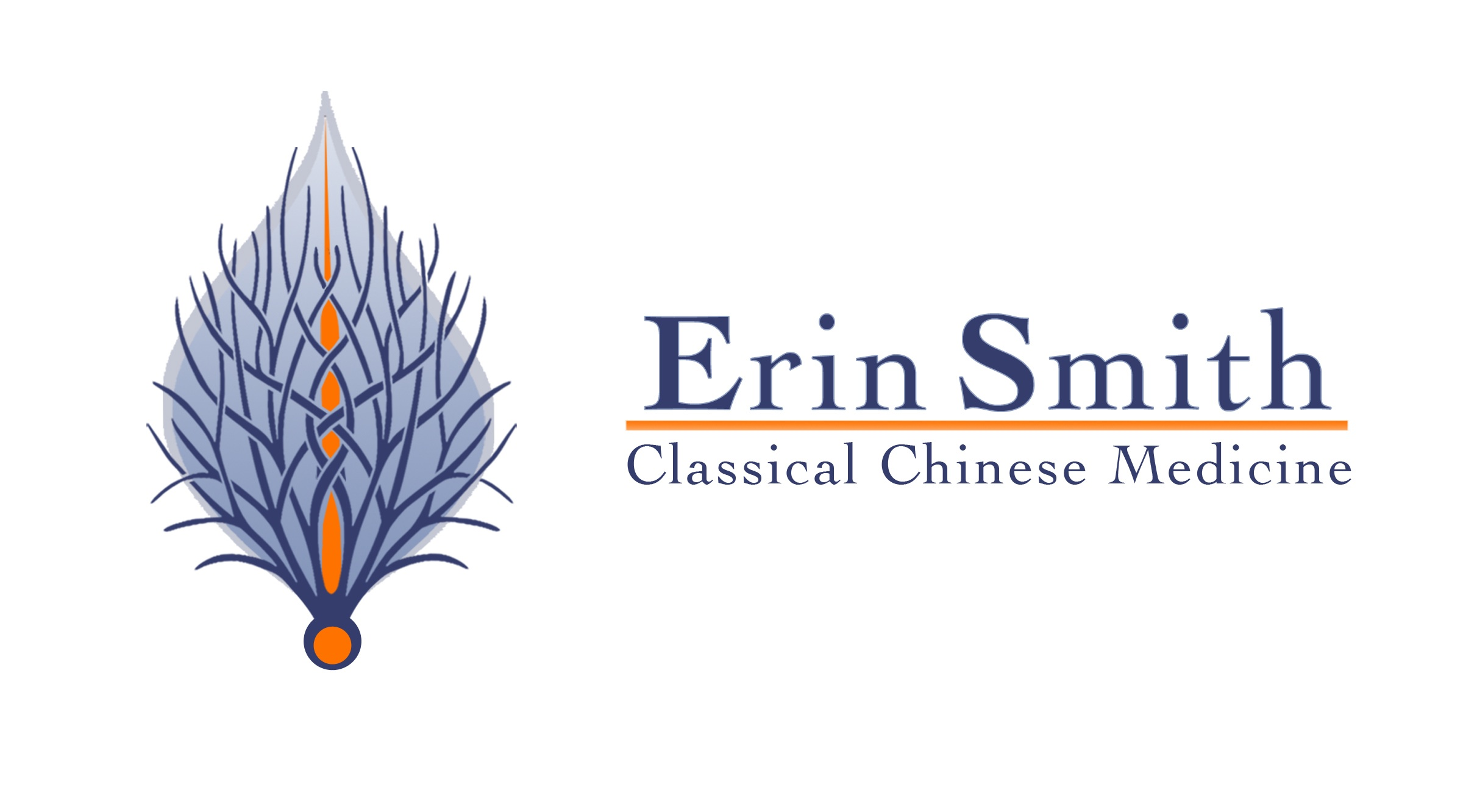 Verification of AppointmentSincerely,Erin Smith, L.Ac.237 Ashton RoadAshton, MD 20861(410) 490-3346erinsmithlac@gmail.com